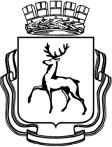 АДМИНИСТРАЦИЯ ГОРОДА НИЖНЕГО НОВГОРОДАДЕПАРТАМЕНТ ОБРАЗОВАНИЯ МУНИЦИПАЛЬНОЕ БЮДЖЕТНОЕ ОБЩЕОБРАЗОВАТЕЛЬНОЕ УЧРЕЖДЕНИЕ «ГИМНАЗИЯ №53». Нижний Новгород, ул. Бекетова, дом 19, тел/факс (831)412-14-69, 412-01-71 Е-mail: gimnazia53@mail.ruПОЛОЖЕНИЕ о противодействии коррупции  Общие положения.1.1. Положение о противодействии коррупции (далее - Положение) разработано в соответствии с Федеральным законом Российской Федерации от 25 декабря 2008 г.          № 273- ФЗ «О противодействии коррупции» (с последующими изменениями). 1.2. Целью настоящего Положения является формирование единого подхода к обеспечению работы по профилактике и противодействию коррупции в гимназии. Задачами настоящего Положения являются: - информирование всех участников образовательного процесса о нормативно- правовом обеспечении работы по противодействию коррупции и ответственности за совершение коррупционных правонарушений; - определение основных принципов противодействия коррупции в гимназии; - разработка и реализация мер, направленных на профилактику и противодействие коррупции в гимназии. Настоящим Положением устанавливаются основные принципы противодействия коррупции, правовые и организационные основы предупреждения коррупции и борьбы с ней, минимизации и (или) ликвидации последствий коррупционных правонарушений. 1.3. Для целей настоящего Положения используются следующие основные понятия:1.3.1. коррупция: а) злоупотребление служебным положением, дача взятки, получение взятки, злоупотребление полномочиями, коммерческий подкуп либо иное незаконное использование физическим лицом своего должностного положения вопреки законным интересам общества и государства в целях получения выгоды в виде денег, ценностей, иного имущества или услуг имущественного характера, иных имущественных прав для себя или для третьих лиц либо незаконное предоставление такой выгоды указанному лицу другими физическими лицами; б) совершение деяний, указанных в подпункте «а» настоящего пункта, от имени или в интересах юридического лица; 1.3.2. противодействие коррупции - деятельность всех участников образовательного процесса по противодействию коррупции и физических лиц в пределах их компетенций: а) по предупреждению коррупции, в том числе по выявлению и последующему устранению причин коррупции (профилактика коррупции); б) по выявлению, предупреждению, пресечению, раскрытию и расследованию коррупционных правонарушений (борьба с коррупцией); в) по минимизации и (или) ликвидации последствий коррупционных правонарушений. 1.4. Основные принципы противодействия коррупции: - признание, обеспечение и защита основных прав и свобод человека и гражданина; - законность; - публичность и открытость деятельности органов управления и самоуправления; - неотвратимость ответственности за совершение коррупционных правонарушений; - комплексное использование организационных, информационно-пропагандистских и других мер; - приоритетное применение мер по предупреждению коррупции. Основные меры по профилактике коррупции. Профилактика коррупции осуществляется путем применения следующих основных мер: 2.1. формирование в коллективе педагогических и иных работников гимназии нетерпимости к коррупционному поведению; 2.2. формирование у родителей (законных представителей) учащихся нетерпимости к коррупционному поведению; 2.3. проведение мониторинга всех локальных актов, издаваемых в учреждении на предмет соответствия действующему законодательству; 2.4. проведение мероприятий по разъяснению работникам учреждения и родителям (законным представителям) учащихся законодательства в сфере противодействия коррупции. Основные направления по повышению эффективностипротиводействия коррупции.3.1. взаимодействие органов управления  гимназией  с муниципальными и общественными комиссиями по вопросам противодействия коррупции, а также с гражданами и институтами гражданского общества; 3.2. принятие административных и иных мер, направленных на привлечение работников и родителей (законных представителей) учащихся к более активному участию в противодействии коррупции, на формирование в коллективе и у родителей (законных представителей) учащихся  негативного отношения к коррупционному поведению; 3.3. совершенствование системы и структуры органов управления  гимназии; 3.4. общественный контроль деятельности органов управления гимназии; 3.5. обеспечение доступа работников учреждения и родителей (законных представителей) учащихся к информации о деятельности органов управления гимназии; 3.6. конкретизация полномочий педагогических, иных работников гимназии, которые должны быть отражены в должностных инструкциях; 3.5. уведомление в письменной форме работниками гимназии, учащимися и их родителями (законными представителями) администрации гимназии обо всех случаях обращения к ним каких-либо лиц в целях склонения их к совершению коррупционных правонарушений;Организационные основы противодействия коррупции4.1. Общее руководство мероприятиями, направленными на противодействие коррупции, осуществляет руководитель гимназии. Лицо, ответственное за организацию работы по профилактике коррупционных и иных правонарушений (далее - ответственное лицо), назначается приказом  директора гимназии. 4.2. Ответственное лицо: - организует работу по противодействию коррупции в пределах своих полномочий;- осуществляет руководство Комиссией по противодействию коррупции;- принимает сообщения работников гимназии, родителей (законных представителей) учащихся о фактах коррупционных проявлений;  осуществляет антикоррупционную пропаганду и воспитание участников образовательного процесса; - подготавливает планы противодействия  коррупции и отчётных документов о реализации антикоррупционной политики в гимназии; - взаимодействует с правоохранительными органами в сфере противодействия коррупции; - обеспечивает соблюдение работниками гимназии ограничений и запретов, требований, направленных на предотвращение и (или) урегулирование конфликта интересов, а также соблюдение исполнения ими обязанностей, установленных Федеральным законом           от 25 декабря 2008 года № 273-ФЗ «О противодействии коррупции; - принимает меры по выявлению и устранению причин и условий, способствующих возникновению конфликта интересов на работе; - обеспечивает реализацию участниками образовательного процесса гимназии обязанности по уведомлению работодателя, органы прокуратуры РФ и иных государственных органов обо всех случаях обращения к ним каких-либо лиц в целях склонения  их  к  совершению коррупционных и иных правонарушении; - подготавливает в соответствии со своей компетенцией проекты нормативных правовых актов о противодействии коррупции. 4.3.Для обеспечения взаимодействия органов местного самоуправления, правоохранительных органов, органов государственной власти в процессе реализации антикоррупционной политики в МБОУ «Гимназия № 53» создается комиссия по профилактике коррупционных и иных правонарушений, которая является общественным, постоянно действующим совещательным органом, в своей работе руководствуется  настоящим Положением. 4.3.1. В состав Комиссии входят:- представители от  работников гимназии;- председатель Совета родителей;- председатель профсоюзного комитета работников гимназии.4.3.2. Руководит Комиссией ответственное лицо, которое назначается приказом  директора гимназии.  4.3.3.  Выборы членов  Комиссии по противодействию коррупции проводятся на Общем собрании трудового коллектива и заседании Совета родителей. Состав Комиссии утверждается приказом директора гимназии.4.4. Члены Комиссии избирают  секретаря.4.5. Члены Комиссии осуществляют свою деятельность на общественной основе.4.6.  Полномочия членов Комиссии по противодействию коррупции:4.6.1. Председатель Комиссии по противодействию коррупции:- определяет место, время проведения и повестку дня заседания Комиссии;- на основе предложений членов Комиссии формирует план работы Комиссии на текущий учебный год и повестку дня его очередного заседания; - по вопросам, относящимся к компетенции Комиссии, в установленном порядке запрашивает информацию о противоправных действиях от исполнительных органов государственной власти, правоохранительных, контролирующих, налоговых и других органов;- информирует директора гимназии о результатах работы Комиссии; - представляет Комиссии информацию об отношениях с работниками гимназии, учащимися и их родителями (законными представителями) по вопросам, относящимся к ее компетенции; - дает соответствующие поручения секретарю и членам Комиссии, осуществляет  контроль за их выполнением; - подписывает протокол заседания Комиссии.4.6.2. Секретарь Комиссии:- организует подготовку материалов к заседанию Комиссии, а также проектов его решений;- информирует членов Комиссии  о месте, времени проведения и повестке дня очередного заседания Комиссии, обеспечивает необходимыми справочно-информационными материалами;- ведет протокол заседания Комиссии.4.6.3. Члены Комиссии по противодействию коррупции:- вносят председателю Комиссии предложения по формированию повестки дня заседаний Комиссии;- вносят предложения по формированию плана работы;- в пределах своей компетенции, принимают участие в работе Комиссии, а также осуществляют подготовку материалов по вопросам заседаний Комиссии;- в случае невозможности лично присутствовать на заседаниях Комиссии, вправе излагать свое мнение по рассматриваемым вопросам в письменном виде на имя председателя Комиссии, которое учитывается при принятии решения;- участвуют в реализации принятых Комиссии  решений и полномочий.4.7. Заседания Комиссии по противодействию коррупции проводятся не реже                 двух  раз в год.Заседания могут быть как - открытыми так и закрытыми. Внеочередное заседание проводится по предложению любого члена Комиссии по противодействию коррупции.4.8. Заседание Комиссии правомочно, если на нем присутствует не менее двух третей общего числа его членов. В случае несогласия с принятым решением, член Комиссии вправе в письменном виде изложить особое мнение, которое подлежит приобщению к протоколу. По решению Комиссии на заседания могут приглашаться любые работники гимназии или представители общественности.4.9. Решения Комиссии по противодействию коррупции принимаются на заседании открытым голосованием простым большинством голосов присутствующих членов и носят рекомендательный характер, оформляются протоколом, который подписывает председатель Комиссии, а при необходимости, реализуются путем принятия соответствующих приказов и распоряжений директора гимназии, если иное не предусмотрено действующим законодательством. Члены Комиссии обладают равными правами при принятии решений.4.10. Член Комиссии добровольно принимает на себя обязательства о неразглашении сведений затрагивающих честь и достоинство граждан и другой конфиденциальной информации, которая рассматривается (рассматривалась) Комиссией. Информация, полученная Комиссией, может быть использована только в порядке, предусмотренном федеральным законодательством об информации, информатизации и защите информации.4.11. Комиссия по противодействию коррупции:- ежегодно в сентябре определяет основные направления в области противодействия коррупции и разрабатывает план мероприятий по борьбе с коррупционными проявлениями; - осуществляет работу по противодействию коррупции в пределах своих полномочий;- реализует меры, направленные на профилактику коррупции;- вырабатывает механизмы защиты от проникновения коррупции в гимназию;- осуществляет антикоррупционную пропаганду и воспитание всех участников образовательного процесса;- осуществляет анализ обращений работников гимназии, учащихся и их родителей (законных представителей) о фактах коррупционных проявлений должностными лицами;- проводит проверки локальных актов гимназии на соответствие действующему законодательству; проверяет выполнение работниками своих должностных обязанностей; - разрабатывает на основании проведенных проверок рекомендации, направленные на улучшение антикоррупционной деятельности гимназии;-  организует работу по устранению негативных последствий коррупционных проявлений;- выявляет причины коррупции, разрабатывает и направляет директору гимназии рекомендации по устранению причин коррупции;- взаимодействует с органами самоуправления, муниципальными и общественными комиссиями по вопросам противодействия коррупции, а также с гражданами и институтами гражданского общества;- взаимодействует с правоохранительными органами по реализации мер, направленных на предупреждение (профилактику) коррупции и на выявление субъектов коррупционных правонарушений;- информирует о результатах работы директора гимназии.4.12. В компетенцию Комиссии по противодействию коррупции не входит координация деятельности правоохранительных органов по борьбе с преступностью, участие в осуществлении прокурорского надзора, оперативно-розыскной и следственной работы правоохранительных органов.4.13. Ответственный за организацию работы по профилактике коррупционных и иных правонарушений:- разрабатывает проекты локальных актов по вопросам противодействия коррупции;- осуществляет противодействие коррупции в пределах своих полномочий:- принимает заявления работников гимназии, учащихся и их родителей (законных представителей) о фактах коррупционных проявлений должностными и иными лицами;- направляет в  Комиссию по противодействию коррупции свои предложения по улучшению антикоррупционной деятельности гимназии;- осуществляет антикоррупционную пропаганду и воспитание всех участников образовательного процесса.Ответственность физических и юридических лицза коррупционные правонарушения5.1. Граждане Российской Федерации, иностранные граждане и лица без гражданства за совершение коррупционных правонарушений несут уголовную, административную, гражданско-правовую и дисциплинарную ответственность в соответствии с законодательством Российской Федерации.5.2. Физическое лицо, совершившее коррупционное правонарушение, по решению суда может быть лишено в соответствии с законодательством Российской Федерации права занимать определенные должности государственной и муниципальной службы. 5.3. В случае если от имени или в интересах юридического лица осуществляются организация, подготовка и совершение коррупционных правонарушений или правонарушений, создающих условия для совершения коррупционных правонарушений, к юридическому лицу могут быть применены меры ответственности в соответствии с законодательством Российской Федерации. 5.4. Применение за коррупционное правонарушение мер ответственности к юридическому лицу не освобождает от ответственности за данное коррупционное правонарушение виновное физическое лицо, равно как и привлечение к уголовной или иной ответственности за коррупционное правонарушение физического лица не освобождает от ответственности за данное коррупционное правонарушение юридическое лицо. 6. Внесение изменений6.1. Внесение изменений и дополнений в настоящее Положение осуществляется путем подготовки проекта Положения в новой редакции лицом, ответственным за профилактику коррупционных правонарушений, назначенным приказом руководителя учреждения. 7. Заключительные положения7.1. Настоящее Положение вступает в силу с момента его утверждения приказом директора МБОУ «Гимназия № 53».Положение рассмотрено и принято  решением Общего собрания работников гимназииПротокол № 1 от 27.08.2015 г.         УТВЕРЖДЕНО Приказом       директораМБОУ «Гимназия №53» № 326-О  от 28.08.2015 г.